Renishaw 뉴스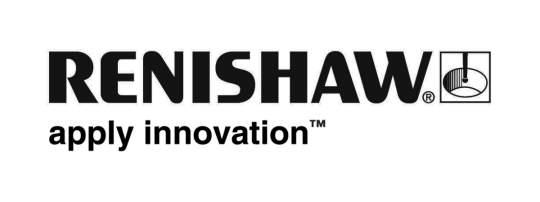 Renishaw, 금속 적층 가공 분야의 개척 기업 인수독일, 코른베스트하임에 있는 LBC Laser Bearbeitungs Center GmbH의 비즈니스 자산이 세계를 주도하는 엔지니어링 기업인 Renishaw의 독일 자회사에게 매각되었습니다. 이로부터 새로운 기업인 LBC Engineering이 탄생했으며 향후 Renishaw GmbH 내로 흡수될 예정입니다.계측, 의료 및 금속 적층가공 분야에서 활동하는 세계적 기업인 Renishaw는 자산 거래의 일환으로 공구 및 금형 제작을 위한 금속적층가공 분야를 개척한 LBC Laser Bearbeitungs Center GmbH의 사업체와 직원을 인수하게 되었습니다. 이미 레이저 가공 시스템 공급을 주도하고 있는 Renishaw는 이번 거래로 설계 및 시뮬레이션, 금속 시제품과 생산 부품의 계약 생산을 포함하여 추가적인 금속적층 가공 서비스를 제공할 수 있게 되었습니다.이번 거래로 LBC Laser Bearbeitungs Center GmbH의 이전 직원으로 구성된 새로운 사업체인 LBC Engineering이 탄생하고 기존 고객에게 서비스를 계속 제공하게 됩니다. 이 새로운 사업체는 프리츠하우젠에 지사를 두고 있는 Renishaw GmbH 내로 완전히 통합될 예정입니다. Renishaw GmbH 상무 이사인 Rainer Lotz는 다음과 같이 말했습니다. “이번 인수를 통해 Renishaw 그룹은 우수한 금속 적층가공 기술과 경험을 확보함으로써 폭넓은 응용 분야로 금속적층 가공 비즈니스를 확대할 수 있는 토대를 마련했습니다. 새롭게 확보된 이 기술력을 바탕으로 레이저 융착기를 사용하는 고객은 기존 공정에 이 뛰어난 신기술의 우수성을 빠르게 통합하는 이점을 누리게 될 것입니다.” LBC Laser Bearbeitungs Center GmbH는 레이저 각인 및 3D 레이저 조각 서비스 공급업체로 2002년에 설립되었으며 금속 기반의 적층 가공 분야에서 개척자로 인정을 받고 있습니다. 이 회사는 형상 적응 냉각 금형 공구 및 금형 삽입물 성형과 주조 분야의 첨삭 가공에 주로 중점을 두고 있습니다. 제공 서비스의 중요한 부분으로 레이저 가공 삽입물의 경제적 이점을 최대화하기 위한 부품 설계와 시뮬레이션이 포함됩니다.레이저 가공은 고전력 레이저를 사용하여 3D CAD로부터 직접 완전한 밀도의 금속 부품을 생산할 수 있는 금속 분말 적층 가공 공정입니다. 부품은 다양한 미세 금속 분말을 엄격하게 제어되는 환경에서 계층별로 완전 용해시켜 만들어집니다. 이러한 공정으로 설계자는 형상 적응형 냉각 회로와 같은 구조 및 모양을 자유자재로 만들 수 있습니다. 기존에는 '제거' 공정 또는 대량 생산의 가공 요건으로 인해 이러한 제작에 어려움이 따랐습니다.LBC Laser Bearbeitungs Center GmbH의 경영 주주인 Ralph Mayer와 Marc Dimter는 첨삭 가공의 중요한 시너지 효과를 기대합니다. “Renishaw와의 새로운 관계를 통해 저희는 이 새로운 기술을 더욱 발전시키고 첨삭 가공기의 산업적 활용과 안정적 공정에 대한 고객의 증가하는 요구를 충족시키는 데 특히 중점을 둘 수 있게 되었습니다. Renishaw가 제공하는 광범위한 기술 지식과 매우 효과적인 연구 및 개발 노력은 저희와 관계를 맺고 있는 기존 고객에게 많은 도움을 줄 것으로 기대합니다."